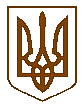 УКРАЇНАБілокриницька   сільська   радаРівненського   району    Рівненської    областіВ И К О Н А В Ч И Й       К О М І Т Е ТРІШЕННЯвід  22 червня  2017  року                                                                                  № 98                                                                             Про присвоєння поштової адреси на будівлю (підвіс для биків)	Розглянувши  заяву  директора ПАТ «Рівнеоблплемселекцентр»                           В. Шесталюка про присвоєння  поштової адреси на підвіс для биків в с. Біла Криниця Рівненського району Рівненської області, з метою впорядкування адрес об’єктів нерухомого майна, що перебувають у власності фонду ПАТ «Рівнеоблплемселекцентр», керуючись п.п. 10 п.б ст. 30 Закону України «Про місцеве самоврядування в Україні», виконавчий комітет Білокриницької сільської радиВ И Р І Ш И В :Присвоїти поштову адресу на будівлю, що перебуває у власності фонду ПАТ «Рівнеоблплемселекцентр» (підвіс для биків): с. Біла Криниця,                вул. Садова, 1в.Т.в.о. секретаря ради                                  			             О. Казмірчук